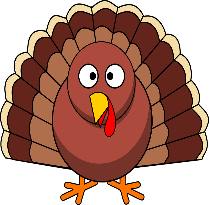 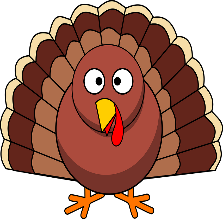 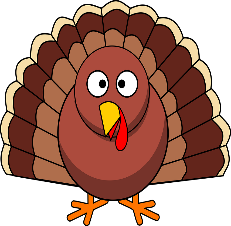 Mansfield Turkey Leg Pickleball Tournament for CharityNov 17 - Nov 19, 2021                                                                    Wednesday Nov 17                 Women’s Doubles (4 Divisions) - Intermediate; Advance & Senior 65+ (Int/Adv)                                                                       Thursday, Nov 18 Men’s Doubles (4 divisions) - Intermediate; Advance & Senior 65+ (Int/Adv)                                                                        Friday, Nov 19Mixed Doubles (4 Divisions) - Intermediate; Advance & Senior 65+ (Inv/Adv)      For current updates:     global.pickleball.network  search under Dallas for ( Dallas Pickleball Association).      Registration is on and ends Nov 6 at 5:00pm.  Fee is $25 per person per event ($5 discount for MAC members). This is a non-sanctioned event. Ages 18 - 64 Intermediate 3.0 and below / Advanced 3.1 + (both players). Age as of December 31, 2021. Ages 65 + Intermediate 3.0 and below / Advanced 3.1 + (both players). Age as of December 31, 2021. 12 team max per event / 4 indoor courts. Three games guaranteed. All games to 15 win by 2. The Gamma Sports Photon green indoor ball will be used.   Waiver is required Final ranking is up to Tournament Director. Part of Proceeds benefit Alzheimer’s Research, the Senior Source, UT Southwestern Medical Center. Event will be held at the Mansfield Activities Center @ 106 S. Wisteria Street - Mansfield, TX 76063.      Please direct all questions to Andy Miller at 469.323.0123 or Dallas.Pickleball@gmail.com (not the MAC).   Checks payable to:  Maurice Miller  for mailing address email dallas.pickleball@gmail.comPayPal via dallas.pickleball@gmail.com or   Venmo:   Maurice-Miller-52Player Name: _________________________________________________       Age:  _________________ Partner Name:  ________________________________________________      Age: __________________ Circle one:  	 	Women’s 	 	Men’s  	Mixed Doubles  Circle Division:  	Intermediate   Advance  	Sr    Intermediate  	Sr   Advance     